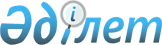 О присвоении наименований и переименований некоторых объектов Алматинской областиПостановление Правительства Республики Казахстан от 16 февраля 2021 года № 66.
      В соответствии с подпунктом 4-1) статьи 10 Закона Республики Казахстан от 8 декабря 1993 года "Об административно-территориальном устройстве Республики Казахстан", постановлением Правительства Республики Казахстан от 5 марта 1996 года № 281 "Об утверждении Правил присвоения наименования аэропортам, портам, железнодорожным вокзалам, железнодорожным станциям, станциям метрополитена, автовокзалам, автостанциям, физико-географическим и другим объектам государственной собственности на территории Республики Казахстан, а также переименования, уточнения и изменения транскрипции их наименований и присвоения собственных имен лиц государственным юридическим лицам, юридическим лицам с участием государства" Правительство Республики Казахстан ПОСТАНОВЛЯЕТ:
      1. Присвоить следующим объектам:
      1) коммунальному государственному учреждению "Казахская средняя школа станции Шамалган с дошкольным мини-центром" государственного учреждения "Карасайский районный отдел образования" имя Ахмета Байтурсынулы;
      2) государственному учреждению "Алматинская областная школа- интернат № 15" имя Абая;
      3) государственному учреждению "Районная библиотека акима Уйгурского района" имя аль-Фараби.
      2. Переименовать следующие организации образования:
      1) коммунальное государственное учреждение "Средняя школа "Колащы" государственного учреждения "Карасайский районный отдел образования" в коммунальное государственное учреждение "Средняя школа имени Бауыржана Момышулы" государственного учреждения "Карасайский районный отдел образования";
      2) коммунальное государственное учреждение "Чунджинская средняя школа № 4" отдела образования Уйгурского района в коммунальное государственное учреждение "Средняя школа имени Абая" государственного учреждения "Уйгурский районный отдел образования".
      3. Настоящее постановление вводится в действие со дня его первого официального опубликования.
					© 2012. РГП на ПХВ «Институт законодательства и правовой информации Республики Казахстан» Министерства юстиции Республики Казахстан
				
      Премьер-Министр
Республики Казахстан 

А. Мамин
